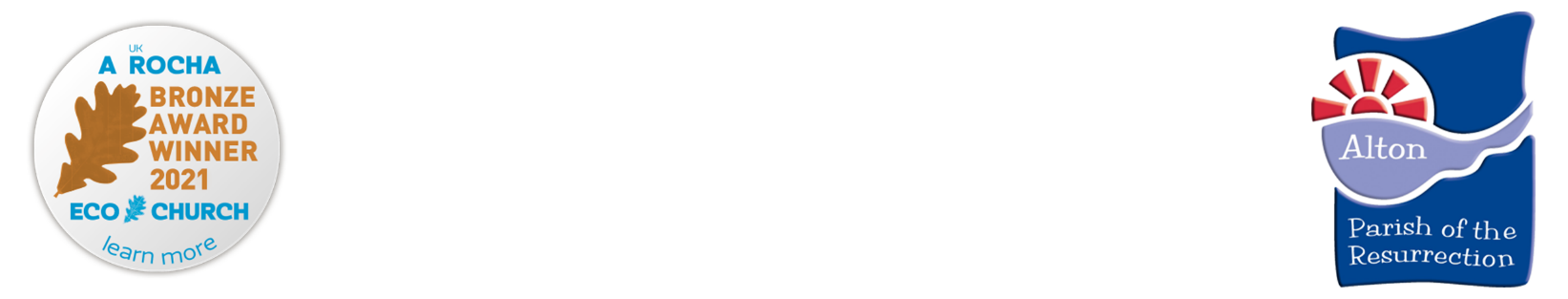 Parish MattersWelcome…								to our weekly edition of Parish Matters – we hope you enjoy catching up with news and prayers from the ParishSunday 19th June 2022     The First Sunday after TrinityThis week’s special prayersSunday Services 19th June 2022  Generous Living – The way of the CrossProclaiming the Risen Jesus, Steadfast in faith, Active in ServicePrayersPrayers & Readings: Monthly prayers and the daily lectionary readings are available in Sunrise and they are available on the parish website. Prayer Cascade.  If you need prayer for any reason please contact pray4potr@gmail.com. A prayer team will pray regularly for each request.Please pray for each person by name.Those who are ill and require prayer: Bethan, Sheena Herbert and family, Gwen Pettigrew, Penny Carmichael, Barbara Turk, Charlotte, Roger Tibble Jenny Thompson and Sheila Andrews.If you or someone you know would like to be included here would you please let Andrew (01420 88794) or Philippa Penfold know (office@potr-alton.co.uk)Every Saturday at 10am a Prayer Meeting is held on Zoom.  Do come along.Meeting ID: 886 7857 5981    Passcode: 014559Those who are bereaved – families and friends of Samual Ayres, Peter Shipp, Doris Maskell, Selina Butcher, David Bown, John Boustead, Maisie Pritchard, Stanley Fletcher, Christopher Barlow, Philip Shearman, Hazel Buck and Pamela AnnelsThose preparing for Marriage: Joseph and Kim Osborn (WEDDING BLESSING)Please see our website www.potr-alton.co.uk for a full list of church services for this month.  News and noticesBlaze Volunteers Our Blaze youth group is really thriving and our numbers are increasing. This means we need a few more volunteers to help. The group is on every Sunday evening at 6.30pm. If you are able to go on a rota and even help just once a month then that would be a big help. Please contact Martha martha@potr-alton.co.uk if you can help. Thank youEco Church Team - Churches Count on Nature - thank you to everyone who supported this last Sunday. We were so blessed to be supported by Cathy & Izzy from the Alton Natural History Society & Jenny from AVLAN - the results are being collated & will be published on the website when available.Lunchtime Organ Concert – Thursday 23rd June at 1.10pm. Doors open 12.30pm for refreshments. Free admission with retiring collection to cover expenses and donate towards the organ restoration fund. Will Nisbett will be performing.Men's Breakfast We will be meeting at the White Hart, Holybourne, at 8.30am on Saturday 25th June for our usual delicious full English breakfast, all for just £9. Come and enjoy some lively banter and listen to our excellent speaker, the Rev. Ben Burge, who will be talking about his faith and the Butts Church. If you have not attended the breakfast for a while or have never attended, we would love to see you. Please reply to Tim Codling by email: - tim.codling@hotmail.co.uk or telephone: 01420 80388 by Wednesday 22nd June. Wendy Burnham’s Ordination Our Assistant Curate, Wendy Burnhams, is being ordained as an Assistant Priest on July 2nd in Winchester Cathedral. It will be a grand occasion with superb choral and organ music, spectacular robes and processions. It will also be a very significant moment in Wendy's life. The service starts at 7pm and is likely to last for 1 hr 30 mins - 1 hr 45 minutes.  If you would like to be there to support her, please contact Wendy to obtain your ticket. Email: wendy@burnhamsfamily.co.uk  Mobile: 07514 280 362Meet and Eat – women’s group for Fun and Fellowship - The next Meet and Eat will be on Monday 4th July at 6pm, meeting in Lady Place car park by the entrance of the Public gardens. There will be two walks one around the gardens and the other down to Flood Meadows, down Tanhouse Lane then back to the Public gardens. Those that wish to can then walk to the Ivy House for something to eat and drink. Please do chat to Kathy Norkett at All Saints, Sarah Neish at Beech, Ruth Randall at Holybourne, Elspeth Mackeggie Gurney and Alison Parr at St. Lawrence about the group. If you would like to be added to the distribution list or need any further information just email Lyn Baines at meetandeat@btinternet.com Alton Bereavement Café is now open. The café will be welcoming people between 2pm-4pm every 1st & 3rd Thursday of the Month at the Alton Methodist Church Hall, and between 7.30pm-9.30pm every 2nd & 4th Monday of the Month at the Alton Maltings Centre. Alton Bereavement Cafe is run by local volunteers who have all experienced bereavement at some point in their lives. They are not trained counsellors or medical practitioners, but people who will listen so that others can talk.The café will offer a safe space for people to share memories of the loved one they have lost, share their feelings and struggles. The cafes are very relaxed with no pressure to talk, everyone is welcome to just be with others. For more information please email: bereavementcafe@potr-alton.co.ukAlton Womens’ Refuge continues to be exceptionally busy. They are very grateful indeed for the exceptionally generous gifts from the Parish at Christmas and into the New Year and wanted me to thank again each and everyone one who so kindly contributed.
When new families arrive, usually with nothing, they receive a starter pack of toiletries, shampoo, liquid soap, toothpaste, deodorant, skin care, baby lotion and powder…… If anyone could kindly contribute some of these they would be most welcome. There is a box at St. Lawrence.  Thank you
Alton Foodbank June update The Foodbank are starting to see increased demand as they also work to support Ukrainian families who are joining our local community. All donations are gratefully received. Thank you for supporting the Alton foodbank. They are need of: Soup, Tinned rice pudding,  Tinned custard,  Tinned meat (pies, stewing steak, hot dogs), Tuna, Sponge puddings (long life), Pasta sauce, UHT milk, Fruit Juice (long life), Cereal, Laundry Conditioner, Sanitary towels / padsMore information on all our activities can be found on the Parish website www.potr-alton.co.uk or by visiting our Facebook, Instagram and Twitter pages.  Please like and share our posts so we can spread the good news of our parish. All notices are also published on the website.The Ministry TeamVicar: Revd Andrew Micklefield   andrew@potr-alton.co.uk		         88794Associate Vicar: Revd Gordon Randall  gordon.randall@sky.com	      549567Assistant Priest: Revd Bruce Nicole   revbrucenicole@gmail.com	    07974 021764Assistant Priest: Revd Peter Brown	petelaine@btinternet.com    01420 549943Assistant Priest: Revd Lynn Power revlynnpower@outlook.com	    07850 232995Assistant Priest: Revd Martin East martineast@btinternet.com		      549595Curate: Revd Wendy Burnhams   wendy@burnhamsfamily.co.uk    07514 280362                                             Anna Chaplain: Debbie Thrower 					c/o The Parish OfficeAnna Chaplain	Kate Powell  annachaplainalton@gmail.com        07539 026546Youth/children/families: Martha Lloyd   martha@potr-alton.co.uk   07492 392246General Enquiries to the Parish Administrators    Philippa Penfold & Ellie ElderOffice email address 			office@potr-alton.co.uk          07865 292401 The Parish Office open Monday to Wednesday between 9.30am – 11.30amNEW!!!  Please donate using the QR code before. Scan using your mobile’s camera. Your donation helps sustain our buildings, ministry, youth work and much more. Your donation can also be gift aided.  Why not give it a go? 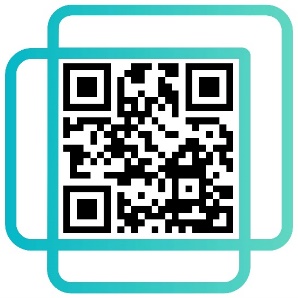 9.30amCommunion ServiceHoly Rood Church10.30amCommunion Service All Saints Church10.30amMorning WorshipSt Lawrence Church10.30amThe Lighthouse Parish Centre6.30pmRegency Choral EvensongPlease note the timeSt Lawrence ChurchThis week’s Online and extra ServicesMorning Prayer on Facebook Live Monday to Friday at 9am (@potralton)Blaze at 6.30pm at the Kings Arms Centre on Sunday St Lawrence Teddies Monday 9.30am at St Lawrence ChurchHolybourne Coffee morning followed by Prayers on Tuesday 10am at Church of the Holy Rood. Holybourne Teddies in Holy Rood Church on Wednesday 9.45amHoly Communion at All Saints at 10am on Wednesday followed by Coffee & Conversation